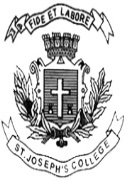  ST. JOSEPH’S COLLEGE (AUTONOMOUS), BENGALURU-27M.S.W - IV SEMESTERSEMESTER EXAMINATION: JULY2022SW DS 0418 - Psychiatric Social Work Time- 2 ½ hrs		                                     	                    	    Max Marks-70This question paper contains TWO printed pages and THREE partsPart IAnswer any FIVE questions.							5 x 5 = 25	What is partial hospitalisation? Explain. Explain the different clinical settings in mental health.  Write a note on interpersonal inventory and its domains. Briefly explain JPMR. Write a short note on Neuro Linguistic Programming. Explain the relevance of Yoga as a therapeutic intervention in mental health. Describe any one psychosocial intervention provided by psychiatric social worker in a clinical mental health setting. PART IIAnswer any THREE questions. 						        3 X 10 = 30What is supportive psychotherapy?  Explain its techniques . Explain task centred model in clinical practice. What is pain management? What is its relevance in a mental health setting?  Describe any two Gestalt exercises. Explain the relevance of art therapy in mental health treatment and intervention. PART IIIAnswer any ONE question. 						        1 X 15 = 15Write an essay on role of Psychiatric Social Worker in India. What practical measures can be taken to tackle the challenges in the field.  A 25 year old young man named Mr. R., an electrical engineer by profession, wants to go to parties and other social events... indeed, he is very, very lonely... but he never goes anywhere because he's very nervous about meeting new people. Too many people will be there and crowd only make things worse for him. The thought of meeting new people scares him... will he know what to say? Will they stare at him and make him feel even more insignificant? Will they reject him outright? Even if they seem nice, they're sure to notice his frozen look and his inability to fully smile. They'll sense his discomfort and tenseness, and they won't like him... there's just no way to win... "I'm always going to be an outcast," he predicts. And he spends the night alone, at home, watching television again. He feels comfortable at home. In fact, home is the only place he does feel completely comfortable. He hasn't gone anywhere else in the last couple of years.What could be the possible mental health condition Mr.R is suffering from ?  How CBT can be used as an intervention to help him?  